                                                                                                                  ПроектАДМИНИСТРАЦИЯ  МУНИЦИПАЛЬНОГО  ОБРАЗОВАНИЯ"ГОРОД  АРХАНГЕЛЬСК"П О С Т А Н О В Л Е Н И Еот «_____»__________ 2018г. №________О внесении изменения в приложение № 3  к постановлению мэрии города Архангельска от 07.04.2014 № 2781. Внести в приложение № 3 к постановлению мэрии города Архангельска от 07.04.2014 № 278 «Об определении границ и утверждении схем границ прилегающих территорий, на которых не допускается розничная продажа алкогольной продукции» изменение, изложив схему № 229 границ прилегающей территории медицинской организации общества с ограниченной ответственностью «Лабораторная диагностика», расположенной по адресу: Архангельская область, г. Архангельск,                ул. Попова, д.34, в новой прилагаемой редакции. 2. Опубликовать постановление в газете «Архангельск-город воинской славы» и на официальном информационном интернет-портале муниципального образования «Город Архангельск».Глава муниципального образования«Город Архангельск»                                                                       И.В. Годзиш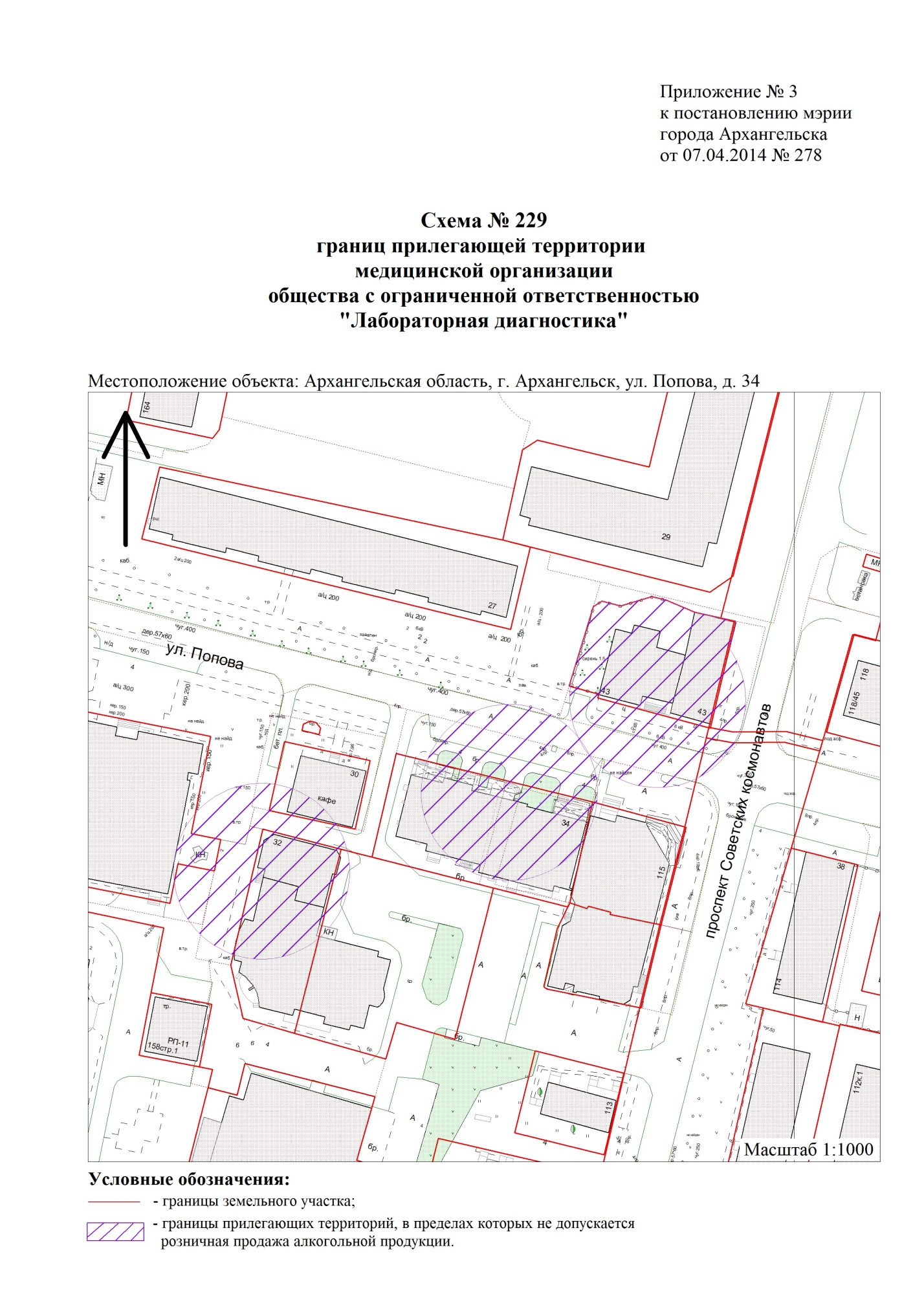 